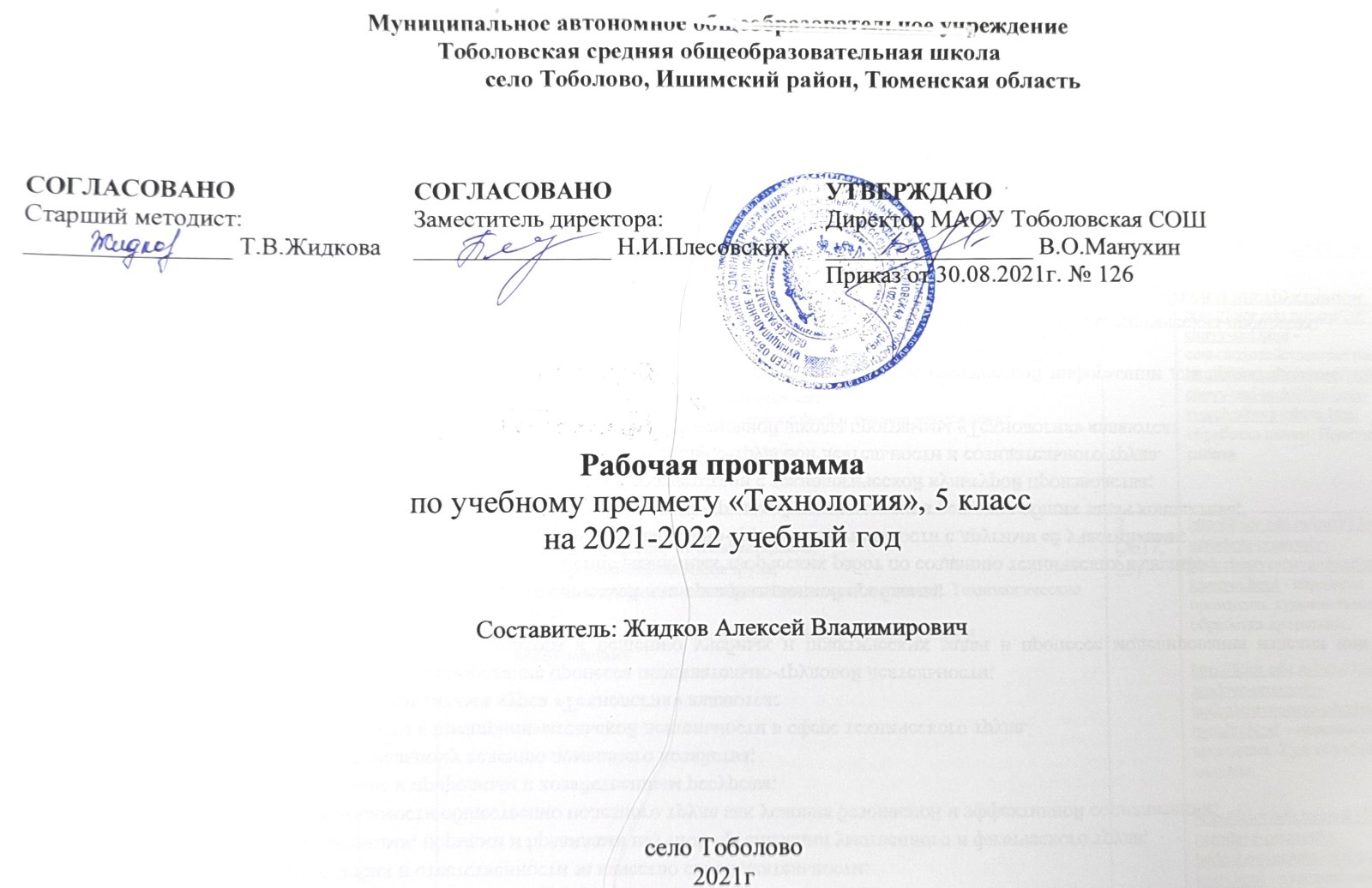 Планируемые результаты освоения учебного предмета «Технология»Личностными результатами освоения обучающимися основной школы курса «Технология» являются:проявление познавательных интересов и активности в данной области предметной технологической деятельности;развитие трудолюбия и ответственности за качество своей деятельности;овладение установками, нормами и правилами научной организации умственного и физического труда;осознание необходимости общественно полезного труда как условия безопасной и эффективной социализации;бережное отношение к природным и хозяйственным ресурсам;готовность к рациональному ведению домашнего хозяйства;самооценка готовности к предпринимательской деятельности в сфере технического труда.Метапредметными результатами курса «Технология» являются:алгоритмизированное планирование процесса познавательно-трудовой деятельности;проявление инновационного подхода к решению учебных и практических задач в процессе моделирования изделия или технологического процесса;поиск новых решений возникшей технической или организационной проблемы;самостоятельная организация и выполнение различных творческих работ по созданию технических изделий;согласование и координация совместной познавательно-трудовой деятельности с другими её участниками;объективное оценивание вклада своей познавательно-трудовой деятельности в решение общих задач коллектива;соблюдение норм и правил культуры труда в соответствии с технологической культурой производства;соблюдение норм и правил безопасности познавательно-трудовой деятельности и созидательного труда.Предметными результатами освоения обучающимися основной школы программы «Технология» являются:В познавательной сфере:рациональное использование учебной и дополнительной технической и технологической информации для проектирования и создания объектов труда;распознавание видов, назначения материалов, инструментов и оборудования, применяемого в технологических процессах;владение кодами и методами чтения и способами графического представления технической, технологической и инструктивной информации;владение способами научной организации труда, формами деятельности, соответствующими культуре труда и технологической культуре производства;применение элементов прикладной экономики при обосновании технологий и проектов.В трудовой сфере:планирование технологического процесса и процесса труда;подбор материалов с учётом характера объекта труда и технологии;подбор инструментов и оборудования с учётом требований технологии и материально-энергетических ресурсов;проектирование последовательности операций  и составление операционной карты работ;выполнение технологических операций с соблюдением установленных норм, стандартов и ограничений;соблюдение норм и правил безопасности труда, пожарной безопасности, правил санитарии и гигиены, соблюдение трудовой и технологической дисциплины.Тематическое планирование, в том числе с учетом рабочей программы воспитанияс указанием количества  часов, отводимых на освоение каждой темыПриложение к приказу от 30.08.2021№126                                                            Календарно-тематическое планирование по технологии 5 класс на 2021-2022 учебный годРабочая программа по технологии разработана в соответствии с Приказом Минобрнауки РФ от 17.12.2010 года № 1897 «Об утверждении федерального государственного образовательного стандарта основного общего образования»,  с учётом  программы по учебному предмету "Технология" 5-6 классы, под редакцией  А.Т. Тищенко, Н.В. Синица, М.: «Вентана – Граф», 2018 года и ориентирована на использование учебника "Технология" (Технология ведения дома) для 5-6 класса под редакцией  В.Д.Симоненко, Н.В. Синица, М.: «Вентана – Граф», 2018 г, который включён в федеральный перечень учебников, рекомендуемых к использованию при реализации имеющих государственную аккредитацию образовательных программ  основного общего образования.Согласно учебному плану школы на изучение предмета "Технология" в 5 классе отводится в объёме 68 часов, из расчета 2 часа в неделю.Составитель: Жидков А.В.№п/пНаименование  разделов и темВсегочасовХарактеристика основных видов деятельности учащихсяПВ Э(Ц)ОР5 класс.5 класс.5 класс.5 класс.5 класс.5 класс.1Раздел 1. Технологии растениеводства. Осенние работы.8чобучающийся научится:применять правила безопасного и рационального труда в растениеводстве;производить осеннюю обработку почвы, используя правила безопасного труда на пришкольном участке.обучающийся получит возможность научиться: закладывать на хранение урожай клубней и луковиц многолетних цветочных растений;подготавливать к зиме теплолюбивые растения.http://fcior.edu.ru/card/20979/vostochnyy-sad.html - сельскохозяйственные растенияhttp://fcior.edu.ru/card/26808/vostochnyy-sad-prakticheskaya-tvorcheskaya-rabota.html - обработка почвы. Практическая работа2Раздел 2.Технология обработки конструкционных материалов.28чобучающиеся научатся:различать древесину от пиломатериала;знать правила безопасности труда;выполнять графические изображения деталей и изделий. Технологические карты; пользоваться контрольно-измерительными и разметочными инструментами.2(№17, 25)http://fcior.edu.ru/card/12429/narodnye-promysly-hudozhestvennaya-obrabotka-kamnya.html - народные промыслы. художественная обработка древесины.http://fcior.edu.ru/card/2291/narodnye-promysly-hudozhestvennaya-obrabotka-metalla.html  - народные промыслы. Худ. обработка металлаhttp://fcior.edu.ru/card/11133/narodnye-promysly-hudozhestvennaya-rezba-po-kosti.html - художественная резьба по дереву.3Раздел3. Кейс «Механическое устройство».14чобучающийся научится:использует методы генерации идей по модернизации/проектированию материальных продуктов или технологических систем, направленных на достижение поставленных целей;самостоятельно решает поставленную задачу, анализируя и подбирая материалы и средства для ее решения;использует инструмент выявления потребностей и исследования пользовательского опыта;получил и проанализировал опыт определения характеристик и разработки материального или информационного продукта, включая планирование, разработку концепции, моделирование, конструирование и разработку документации в информационной среде (конструкторе), на основе самостоятельно проведенных исследований потребительских интересов.http://fcior.edu.ru/card/26786/izgotovlenie-snezhinki-iz-bumagi.html - механические устройстваhttp://fcior.edu.ru/card/26654/sozdanie-otkrytki-cvety-iz-bumazhnyh-lent.html - программа 3D компасhttp://fcior.edu.ru/card/26659/sozdanie-shkatulki-s-ukrasheniem-iz-bumazhnyh-lent.html механизмы4Модуль4 : «Компьютерная графика, черчение».2чобучающийся научится:использует методы генерации идей по модернизации/проектированию материальных продуктов или технологических систем, направленных на достижение поставленных целей;самостоятельно решает поставленную задачу, анализируя и подбирая материалы и средства для ее решения;использует инструмент выявления потребностей и исследования пользовательского опыта;получил и проанализировал опыт определения характеристик и разработки материального или информационного продукта, включая планирование, разработку концепции, моделирование, конструирование и разработку документации в информационной среде (конструкторе), на основе самостоятельно проведенных исследований потребительских интересов.2(№33, 39)http://fcior.edu.ru/card/26786/izgotovlenie-snezhinki-iz-bumagi.html - механические устройстваhttp://fcior.edu.ru/card/26654/sozdanie-otkrytki-cvety-iz-bumazhnyh-lent.html - программа 3D компасhttp://fcior.edu.ru/card/26659/sozdanie-shkatulki-s-ukrasheniem-iz-bumazhnyh-lent.html механизмы5Раздел5.Проектирование и сборка деталей и механизмов.8чобучающийся научится:использует методы генерации идей по модернизации/проектированию материальных продуктов или технологических систем, направленных на достижение поставленных целей;самостоятельно решает поставленную задачу, анализируя и подбирая материалы и средства для ее решения;использует инструмент выявления потребностей и исследования пользовательского опыта;получил и проанализировал опыт определения характеристик и разработки материального или информационного продукта, включая планирование, разработку концепции, моделирование, конструирование и разработку документации в информационной среде (конструкторе), на основе самостоятельно проведенных исследований потребительских интересов.№55http://fcior.edu.ru/card/26786/izgotovlenie-snezhinki-iz-bumagi.html - механические устройстваhttp://fcior.edu.ru/card/26654/sozdanie-otkrytki-cvety-iz-bumazhnyh-lent.html - программа 3D компасhttp://fcior.edu.ru/card/26659/sozdanie-shkatulki-s-ukrasheniem-iz-bumazhnyh-lent.html механизмы6Раздел6. Весенние работы на участке овощных и цветочно-декоративных растений.8чобучающийся научится:производить весеннюю обработку почвы, используя правила безопасного труда на пришкольном участке;разбивать клумбы и гряды согласно правилам разбивки гряд, используя необходимое оборудование и инструменты для работы на пришкольном участке.обучающийся получит возможность научиться: высаживать цветочные культуры на подготовленные клумбы;ухаживать за посадками используя основные приемы ухода за растениями.№ 61http://fcior.edu.ru/card/20979/vostochnyy-sad.html - сельскохозяйственные растенияhttp://fcior.edu.ru/card/26808/vostochnyy-sad-prakticheskaya-tvorcheskaya-rabota.html - обработка почвы. Практическая работа№ДатаДатаТема с учетом ПВОсновной вид учебной деятельностиОсновной вид учебной деятельностиОжидаемые результатыОжидаемые результатыОжидаемые результатыОжидаемые результатыДомашнее задание№По фактукоррекцияТема с учетом ПВОсновной вид учебной деятельностиОсновной вид учебной деятельностиПредметныеПредметныеМетапредметныеМетапредметныеДомашнее задание1 Осенние работы на  участке овощных и  цветочно- декоративных    растений.                         Осенние работы на  участке овощных и  цветочно- декоративных    растений.                         Осенние работы на  участке овощных и  цветочно- декоративных    растений.                         Осенние работы на  участке овощных и  цветочно- декоративных    растений.                         Осенние работы на  участке овощных и  цветочно- декоративных    растений.                         Осенние работы на  участке овощных и  цветочно- декоративных    растений.                         Осенние работы на  участке овощных и  цветочно- декоративных    растений.                         Осенние работы на  участке овощных и  цветочно- декоративных    растений.                         Осенние работы на  участке овощных и  цветочно- декоративных    растений.                         Осенние работы на  участке овощных и  цветочно- декоративных    растений.                         Осенние работы на  участке овощных и  цветочно- декоративных    растений.                        1-203.09Инструктаж по Т.Б. при выполнении с/х работ                                                      Многообразие сельскохозяйственных растений и продолжительность их жизни.Работа с землейРабота с землейЗнать полный технологический цикл получения 2-3-хвидов наиболее распространенной растениеводческой продукции своего региона, в том числе рассадным способом и в защищенном грунте; агротехнические особенности основных видов и сортов сельскохозяйственных культур своего региона; сущность основных понятий растениеводства  факторы влияния растениеводства на окружающую среду.Знать полный технологический цикл получения 2-3-хвидов наиболее распространенной растениеводческой продукции своего региона, в том числе рассадным способом и в защищенном грунте; агротехнические особенности основных видов и сортов сельскохозяйственных культур своего региона; сущность основных понятий растениеводства  факторы влияния растениеводства на окружающую среду.Познавательные: Выделяют объекты и процессы с точки зрения целого и частей.Регулятивные: Выделяют обобщенный смысл и формальную структуру задачи.Коммуникативные: Вступают в диалог, участвуют в коллективном обсуждении проблем.Познавательные: Выделяют объекты и процессы с точки зрения целого и частей.Регулятивные: Выделяют обобщенный смысл и формальную структуру задачи.Коммуникативные: Вступают в диалог, участвуют в коллективном обсуждении проблем.§ 1 Составить план ответа3-410.09Лук репчатый, морковь и свёкла столовая.Практическая работа  по теме: «Лук репчатый»планирование посадки овощей.планирование посадки овощей.Знать полный технологический цикл получения 2-3-хвидов наиболее распространенной растениеводческой продукции своего региона, в том числе рассадным способом и в защищенном грунте; агротехнические особенности основных видов и сортов сельскохозяйственных культур своего региона; сущность основных понятий растениеводства  факторы влияния растениеводства на окружающую среду.Знать полный технологический цикл получения 2-3-хвидов наиболее распространенной растениеводческой продукции своего региона, в том числе рассадным способом и в защищенном грунте; агротехнические особенности основных видов и сортов сельскохозяйственных культур своего региона; сущность основных понятий растениеводства  факторы влияния растениеводства на окружающую среду.Познавательные: Выделяют объекты и процессы с точки зрения целого и частей.Регулятивные: Выделяют обобщенный смысл и формальную структуру задачи.Коммуникативные: Вступают в диалог, участвуют в коллективном обсуждении проблем.Познавательные: Выделяют объекты и процессы с точки зрения целого и частей.Регулятивные: Выделяют обобщенный смысл и формальную структуру задачи.Коммуникативные: Вступают в диалог, участвуют в коллективном обсуждении проблем.§2 Ответить на вопросы5-617.09Обработка почвы под овощные культуры.Практическая работа по теме: «Обработка почвы»Сорта картофеля. ухаживать за растениями.Сорта картофеля. ухаживать за растениями.Знать полный технологический цикл получения 2-3-хвидов наиболее распространенной растениеводческой продукции своего региона, в том числе рассадным способом и в защищенном грунте; агротехнические особенности основных видов и сортов сельскохозяйственных культур своего региона; сущность основных понятий растениеводства  факторы влияния растениеводства на окружающую среду.Знать полный технологический цикл получения 2-3-хвидов наиболее распространенной растениеводческой продукции своего региона, в том числе рассадным способом и в защищенном грунте; агротехнические особенности основных видов и сортов сельскохозяйственных культур своего региона; сущность основных понятий растениеводства  факторы влияния растениеводства на окружающую среду.Познавательные: Выделяют объекты и процессы с точки зрения целого и частей.Регулятивные: Выделяют обобщенный смысл и формальную структуру задачи.Коммуникативные: Вступают в диалог, участвуют в коллективном обсуждении проблем.Познавательные: Выделяют объекты и процессы с точки зрения целого и частей.Регулятивные: Выделяют обобщенный смысл и формальную структуру задачи.Коммуникативные: Вступают в диалог, участвуют в коллективном обсуждении проблем.§3 Законспектировать7-824.09Обработка почвы под ягодные культуры.Практическая работа по теме: «Обработка почвы». применение томатов, уход за растениями.применение томатов, уход за растениями.Знать полный технологический цикл получения 2-3-хвидов наиболее распространенной растениеводческой продукции своего региона, в том числе рассадным способом и в защищенном грунте; агротехнические особенности основных видов и сортов сельскохозяйственных культур своего региона; сущность основных понятий растениеводства  факторы влияния растениеводства на окружающую среду.Знать полный технологический цикл получения 2-3-хвидов наиболее распространенной растениеводческой продукции своего региона, в том числе рассадным способом и в защищенном грунте; агротехнические особенности основных видов и сортов сельскохозяйственных культур своего региона; сущность основных понятий растениеводства  факторы влияния растениеводства на окружающую среду.Познавательные: Выделяют объекты и процессы с точки зрения целого и частей.Регулятивные: Выделяют обобщенный смысл и формальную структуру задачи.Коммуникативные: Вступают в диалог, участвуют в коллективном обсуждении проблем.Познавательные: Выделяют объекты и процессы с точки зрения целого и частей.Регулятивные: Выделяют обобщенный смысл и формальную структуру задачи.Коммуникативные: Вступают в диалог, участвуют в коллективном обсуждении проблем.Выучить названия с/х инвентаря. Составить план ответа.2Технология обработки конструкционных материалов.Технология обработки конструкционных материалов.Технология обработки конструкционных материалов.Технология обработки конструкционных материалов.Технология обработки конструкционных материалов.Технология обработки конструкционных материалов.Технология обработки конструкционных материалов.Технология обработки конструкционных материалов.Технология обработки конструкционных материалов.Технология обработки конструкционных материалов.Технология обработки конструкционных материалов.9-1001.10Инструктаж по Т.Б. Вводное занятие. Основные ручные инструментыВходной контрольРаскрыть содержания и задачи раздела (Технологий). Научить правильно, организовать труд и оборудовать рабочее место. Раскрыть содержания и задачи раздела (Технологий). Научить правильно, организовать труд и оборудовать рабочее место. Учащиеся должны знать основные породы деревьев и виды пиломатериалов; назначение и устройство станка; ручные инструменты и приспособления для пиления, строгания, сверления древесины; способы соединения деталей из древесины гвоздями и шурупами; правила безопасности труда при обработке древесины.Учащиеся должны уметь читать чертежи деталей, выбирать пиломатериалы и обрабатывать ихУчащиеся должны знать основные породы деревьев и виды пиломатериалов; назначение и устройство станка; ручные инструменты и приспособления для пиления, строгания, сверления древесины; способы соединения деталей из древесины гвоздями и шурупами; правила безопасности труда при обработке древесины.Учащиеся должны уметь читать чертежи деталей, выбирать пиломатериалы и обрабатывать ихПознавательные: Выявлять особенности (качества, признаки) разных объектов в процессе их рассматривания (наблюдения); анализировать результаты опытов, элементарных исследований; фиксировать их результаты; сравнивать различные объекты: выделять из множества один или несколько объектов, имеющих общие свойства; сопоставлять характеристики объектов по одному (нескольким) признакам; выявлять сходство и различия объектов; высказывать предложения, обсуждать проблемные вопросы. Регулятивные: Оценивать весомость приводимых доказательств и рассуждений («убедительно, ложно, истинно, существенно, несущественно»). Коммуникативные: воспринимать речь учителя (одноклассников), непосредственно необращенную к учащемуся; выражать положительное отношение к процессу познания: проявлять внимание, удивление, желание больше узнать.Познавательные: Выявлять особенности (качества, признаки) разных объектов в процессе их рассматривания (наблюдения); анализировать результаты опытов, элементарных исследований; фиксировать их результаты; сравнивать различные объекты: выделять из множества один или несколько объектов, имеющих общие свойства; сопоставлять характеристики объектов по одному (нескольким) признакам; выявлять сходство и различия объектов; высказывать предложения, обсуждать проблемные вопросы. Регулятивные: Оценивать весомость приводимых доказательств и рассуждений («убедительно, ложно, истинно, существенно, несущественно»). Коммуникативные: воспринимать речь учителя (одноклассников), непосредственно необращенную к учащемуся; выражать положительное отношение к процессу познания: проявлять внимание, удивление, желание больше узнать.§ 20 Ответить на вопросы11-1208.10Механические и машинные инструменты (с использованием ресурсов Президентской библиотеки).Практическая работа по теме: «Контрольно – измерительные инструменты».Познакомить уч-ся со значением древесины как конструкционного материала. Дать понятия, а технической чертеже рисунки, эскизе, технологической карте.Познакомить уч-ся со значением древесины как конструкционного материала. Дать понятия, а технической чертеже рисунки, эскизе, технологической карте.Учащиеся должны знать основные породы деревьев и виды пиломатериалов; назначение и устройство станка; ручные инструменты и приспособления для пиления, строгания, сверления древесины; способы соединения деталей из древесины гвоздями и шурупами; правила безопасности труда при обработке древесины.Учащиеся должны уметь читать чертежи деталей, выбирать пиломатериалы и обрабатывать ихУчащиеся должны знать основные породы деревьев и виды пиломатериалов; назначение и устройство станка; ручные инструменты и приспособления для пиления, строгания, сверления древесины; способы соединения деталей из древесины гвоздями и шурупами; правила безопасности труда при обработке древесины.Учащиеся должны уметь читать чертежи деталей, выбирать пиломатериалы и обрабатывать ихПознавательные: Выявлять особенности (качества, признаки) разных объектов в процессе их рассматривания (наблюдения); анализировать результаты опытов, элементарных исследований; фиксировать их результаты; сравнивать различные объекты: выделять из множества один или несколько объектов, имеющих общие свойства; сопоставлять характеристики объектов по одному (нескольким) признакам; выявлять сходство и различия объектов; высказывать предложения, обсуждать проблемные вопросы. Регулятивные: Оценивать весомость приводимых доказательств и рассуждений («убедительно, ложно, истинно, существенно, несущественно»). Коммуникативные: воспринимать речь учителя (одноклассников), непосредственно необращенную к учащемуся; выражать положительное отношение к процессу познания: проявлять внимание, удивление, желание больше узнать.Познавательные: Выявлять особенности (качества, признаки) разных объектов в процессе их рассматривания (наблюдения); анализировать результаты опытов, элементарных исследований; фиксировать их результаты; сравнивать различные объекты: выделять из множества один или несколько объектов, имеющих общие свойства; сопоставлять характеристики объектов по одному (нескольким) признакам; выявлять сходство и различия объектов; высказывать предложения, обсуждать проблемные вопросы. Регулятивные: Оценивать весомость приводимых доказательств и рассуждений («убедительно, ложно, истинно, существенно, несущественно»). Коммуникативные: воспринимать речь учителя (одноклассников), непосредственно необращенную к учащемуся; выражать положительное отношение к процессу познания: проявлять внимание, удивление, желание больше узнать.§21-22 Выучить определения13-1415.10Этапы изготовления изделий Графическое изображение изделия Практическая работа по теме: «Разметка изделия».Научить технике и приемам экономичной разметки Научить технике и приемам экономичной разметки Учащиеся должны знать основные породы деревьев и виды пиломатериалов; назначение и устройство станка; ручные инструменты и приспособления для пиления, строгания, сверления древесины; способы соединения деталей из древесины гвоздями и шурупами; правила безопасности труда при обработке древесины.Учащиеся должны уметь читать чертежи деталей, выбирать пиломатериалы и обрабатывать ихУчащиеся должны знать основные породы деревьев и виды пиломатериалов; назначение и устройство станка; ручные инструменты и приспособления для пиления, строгания, сверления древесины; способы соединения деталей из древесины гвоздями и шурупами; правила безопасности труда при обработке древесины.Учащиеся должны уметь читать чертежи деталей, выбирать пиломатериалы и обрабатывать ихПознавательные: Выявлять особенности (качества, признаки) разных объектов в процессе их рассматривания (наблюдения); анализировать результаты опытов, элементарных исследований; фиксировать их результаты; сравнивать различные объекты: выделять из множества один или несколько объектов, имеющих общие свойства; сопоставлять характеристики объектов по одному (нескольким) признакам; выявлять сходство и различия объектов; высказывать предложения, обсуждать проблемные вопросы. Регулятивные: Оценивать весомость приводимых доказательств и рассуждений («убедительно, ложно, истинно, существенно, несущественно»). Коммуникативные: воспринимать речь учителя (одноклассников), непосредственно необращенную к учащемуся; выражать положительное отношение к процессу познания: проявлять внимание, удивление, желание больше узнать.Познавательные: Выявлять особенности (качества, признаки) разных объектов в процессе их рассматривания (наблюдения); анализировать результаты опытов, элементарных исследований; фиксировать их результаты; сравнивать различные объекты: выделять из множества один или несколько объектов, имеющих общие свойства; сопоставлять характеристики объектов по одному (нескольким) признакам; выявлять сходство и различия объектов; высказывать предложения, обсуждать проблемные вопросы. Регулятивные: Оценивать весомость приводимых доказательств и рассуждений («убедительно, ложно, истинно, существенно, несущественно»). Коммуникативные: воспринимать речь учителя (одноклассников), непосредственно необращенную к учащемуся; выражать положительное отношение к процессу познания: проявлять внимание, удивление, желание больше узнать.§24-26 Ответить на вопросы15-1622.10Древесина как природный конструкционный материал. Практическая работа по теме: «Виды пиломатериалов»Научить технике приёмам пиление заготовок. Обучить правилам безопасности при выполнений пиления  Научить технике приёмам пиление заготовок. Обучить правилам безопасности при выполнений пиления  Познавательные: Выявлять особенности (качества, признаки) разных объектов в процессе их рассматривания (наблюдения); анализировать результаты опытов, элементарных исследований; фиксировать их результаты; сравнивать различные объекты: выделять из множества один или несколько объектов, имеющих общие свойства; сопоставлять характеристики объектов по одному (нескольким) признакам; выявлять сходство и различия объектов; высказывать предложения, обсуждать проблемные вопросы. Регулятивные: Оценивать весомость приводимых доказательств и рассуждений («убедительно, ложно, истинно, существенно, несущественно»). Коммуникативные: воспринимать речь учителя (одноклассников), непосредственно необращенную к учащемуся; выражать положительное отношение к процессу познания: проявлять внимание, удивление, желание больше узнать.Познавательные: Выявлять особенности (качества, признаки) разных объектов в процессе их рассматривания (наблюдения); анализировать результаты опытов, элементарных исследований; фиксировать их результаты; сравнивать различные объекты: выделять из множества один или несколько объектов, имеющих общие свойства; сопоставлять характеристики объектов по одному (нескольким) признакам; выявлять сходство и различия объектов; высказывать предложения, обсуждать проблемные вопросы. Регулятивные: Оценивать весомость приводимых доказательств и рассуждений («убедительно, ложно, истинно, существенно, несущественно»). Коммуникативные: воспринимать речь учителя (одноклассников), непосредственно необращенную к учащемуся; выражать положительное отношение к процессу познания: проявлять внимание, удивление, желание больше узнать.§ 27 Подготовить сообщение17-1829.10Пиление древесины. ПВ. Экскурс в историю создания ножовки.  Строгание древесины. Практическая работа по теме: «Пиление древесины».Научить приемам строгания уяснить Научить приемам строгания уяснить Познавательные: Выявлять особенности (качества, признаки) разных объектов в процессе их рассматривания (наблюдения); анализировать результаты опытов, элементарных исследований; фиксировать их результаты; сравнивать различные объекты: выделять из множества один или несколько объектов, имеющих общие свойства; сопоставлять характеристики объектов по одному (нескольким) признакам; выявлять сходство и различия объектов; высказывать предложения, обсуждать проблемные вопросы. Регулятивные: Оценивать весомость приводимых доказательств и рассуждений («убедительно, ложно, истинно, существенно, несущественно»). Коммуникативные: воспринимать речь учителя (одноклассников), непосредственно необращенную к учащемуся; выражать положительное отношение к процессу познания: проявлять внимание, удивление, желание больше узнать.Познавательные: Выявлять особенности (качества, признаки) разных объектов в процессе их рассматривания (наблюдения); анализировать результаты опытов, элементарных исследований; фиксировать их результаты; сравнивать различные объекты: выделять из множества один или несколько объектов, имеющих общие свойства; сопоставлять характеристики объектов по одному (нескольким) признакам; выявлять сходство и различия объектов; высказывать предложения, обсуждать проблемные вопросы. Регулятивные: Оценивать весомость приводимых доказательств и рассуждений («убедительно, ложно, истинно, существенно, несущественно»). Коммуникативные: воспринимать речь учителя (одноклассников), непосредственно необращенную к учащемуся; выражать положительное отношение к процессу познания: проявлять внимание, удивление, желание больше узнать.§28 -29Выучить определения19-2012.11Сверление древесины. Соединение деталей из древесины   Практическая работа по теме: «Соединение деталей из древесины».Ознакомить уч-ся со сверлением, закрепить умение навыки сверление древесины ручной дрелью.Ознакомить уч-ся со сверлением, закрепить умение навыки сверление древесины ручной дрелью.Познавательные: Выявлять особенности (качества, признаки) разных объектов в процессе их рассматривания (наблюдения); анализировать результаты опытов, элементарных исследований; фиксировать их результаты; сравнивать различные объекты: выделять из множества один или несколько объектов, имеющих общие свойства; сопоставлять характеристики объектов по одному (нескольким) признакам; выявлять сходство и различия объектов; высказывать предложения, обсуждать проблемные вопросы. Регулятивные: Оценивать весомость приводимых доказательств и рассуждений («убедительно, ложно, истинно, существенно, несущественно»). Коммуникативные: воспринимать речь учителя (одноклассников), непосредственно необращенную к учащемуся; выражать положительное отношение к процессу познания: проявлять внимание, удивление, желание больше узнать.Познавательные: Выявлять особенности (качества, признаки) разных объектов в процессе их рассматривания (наблюдения); анализировать результаты опытов, элементарных исследований; фиксировать их результаты; сравнивать различные объекты: выделять из множества один или несколько объектов, имеющих общие свойства; сопоставлять характеристики объектов по одному (нескольким) признакам; выявлять сходство и различия объектов; высказывать предложения, обсуждать проблемные вопросы. Регулятивные: Оценивать весомость приводимых доказательств и рассуждений («убедительно, ложно, истинно, существенно, несущественно»). Коммуникативные: воспринимать речь учителя (одноклассников), непосредственно необращенную к учащемуся; выражать положительное отношение к процессу познания: проявлять внимание, удивление, желание больше узнать.§30-31 Ответить на вопросы.21-2219.11Виды отделки изделий из древесины. Отделка изделий из древесины. Практическая работа по теме: «Отделка изделий из древесины».Ознакомить учащихся с технологией зачистки и полирования поверхности.Ознакомить учащихся с технологией зачистки и полирования поверхности.Познавательные: Выявлять особенности (качества, признаки) разных объектов в процессе их рассматривания (наблюдения); анализировать результаты опытов, элементарных исследований; фиксировать их результаты; сравнивать различные объекты: выделять из множества один или несколько объектов, имеющих общие свойства; сопоставлять характеристики объектов по одному (нескольким) признакам; выявлять сходство и различия объектов; высказывать предложения, обсуждать проблемные вопросы. Регулятивные: Оценивать весомость приводимых доказательств и рассуждений («убедительно, ложно, истинно, существенно, несущественно»). Коммуникативные: воспринимать речь учителя (одноклассников), непосредственно необращенную к учащемуся; выражать положительное отношение к процессу познания: проявлять внимание, удивление, желание больше узнать.Познавательные: Выявлять особенности (качества, признаки) разных объектов в процессе их рассматривания (наблюдения); анализировать результаты опытов, элементарных исследований; фиксировать их результаты; сравнивать различные объекты: выделять из множества один или несколько объектов, имеющих общие свойства; сопоставлять характеристики объектов по одному (нескольким) признакам; выявлять сходство и различия объектов; высказывать предложения, обсуждать проблемные вопросы. Регулятивные: Оценивать весомость приводимых доказательств и рассуждений («убедительно, ложно, истинно, существенно, несущественно»). Коммуникативные: воспринимать речь учителя (одноклассников), непосредственно необращенную к учащемуся; выражать положительное отношение к процессу познания: проявлять внимание, удивление, желание больше узнать.§32-33 Повторить тему «Обработка древесины».23-2426.11Развивающий контроль по теме: «Обработка древесины».Практическая работа «Отделка изделий лаком».Закрепить пройденный материал.Закрепить пройденный материал.Познавательные: Выявлять особенности (качества, признаки) разных объектов в процессе их рассматривания (наблюдения); анализировать результаты опытов, элементарных исследований; фиксировать их результаты; сравнивать различные объекты: выделять из множества один или несколько объектов, имеющих общие свойства; сопоставлять характеристики объектов по одному (нескольким) признакам; выявлять сходство и различия объектов; высказывать предложения, обсуждать проблемные вопросы. Регулятивные: Оценивать весомость приводимых доказательств и рассуждений («убедительно, ложно, истинно, существенно, несущественно»). Коммуникативные: воспринимать речь учителя (одноклассников), непосредственно необращенную к учащемуся; выражать положительное отношение к процессу познания: проявлять внимание, удивление, желание больше узнать.Познавательные: Выявлять особенности (качества, признаки) разных объектов в процессе их рассматривания (наблюдения); анализировать результаты опытов, элементарных исследований; фиксировать их результаты; сравнивать различные объекты: выделять из множества один или несколько объектов, имеющих общие свойства; сопоставлять характеристики объектов по одному (нескольким) признакам; выявлять сходство и различия объектов; высказывать предложения, обсуждать проблемные вопросы. Регулятивные: Оценивать весомость приводимых доказательств и рассуждений («убедительно, ложно, истинно, существенно, несущественно»). Коммуникативные: воспринимать речь учителя (одноклассников), непосредственно необращенную к учащемуся; выражать положительное отношение к процессу познания: проявлять внимание, удивление, желание больше узнать.Составить кроссворд 25-2603.12Анализ урока развивающего контроля по теме: «Обработка древесины». Инструктаж по Т.Б. Тонкий металлический лист и проволока. Правка металлического листа и проволоки   ПВ. Развитие металлургии..Практическая  по теме: «Правка металлического листа»Познакомить с рабочим местом в мастерской, организацией рабочего места.Раскрыть свойства и состав листового металла. Познакомить с рабочим местом в мастерской, организацией рабочего места.Раскрыть свойства и состав листового металла. Учащиеся должны знать правила разметки, резания, гибки и правки жести, назначение и устройство разметочного и слесарного инструментов. правила безопасности труда при обработке металла. Учащиеся должны уметь выбирать металл и обрабатывать его (размечать, править, сгибать, резать, сверлить отверстия).Учащиеся должны знать правила разметки, резания, гибки и правки жести, назначение и устройство разметочного и слесарного инструментов. правила безопасности труда при обработке металла. Учащиеся должны уметь выбирать металл и обрабатывать его (размечать, править, сгибать, резать, сверлить отверстия).Познавательные: Планировать решение учебной задачи: выстраивать последовательность необходимых операций (алгоритм действий); корректировать деятельность: вносить изменения в процесс с учетом возникших трудностей и ошибок; намечать способы их устранения; Регулятивные: осуществлять итоговый контроль деятельности («что сделано») и пооперационный контроль («как выполнена каждая операция, входящая в состав учебного действия»).Коммуникативные: воспринимать речь учителя , непосредственно необращенную к учащемуся; выражать положительное отношение к процессу познания: проявлять внимание, удивление, желание больше узнать.Выявлять известное и неизвестное; преобразовывать модели в соответствии с содержанием.Учащиеся должны знать, какую роль играет техника в развитии человечества; краткие сведения о типовых деталях машин, назначении и устройстве сверлильного станка.Познавательные: Планировать решение учебной задачи: выстраивать последовательность необходимых операций (алгоритм действий); корректировать деятельность: вносить изменения в процесс с учетом возникших трудностей и ошибок; намечать способы их устранения; Регулятивные: осуществлять итоговый контроль деятельности («что сделано») и пооперационный контроль («как выполнена каждая операция, входящая в состав учебного действия»).Коммуникативные: воспринимать речь учителя , непосредственно необращенную к учащемуся; выражать положительное отношение к процессу познания: проявлять внимание, удивление, желание больше узнать.Выявлять известное и неизвестное; преобразовывать модели в соответствии с содержанием.Учащиеся должны знать, какую роль играет техника в развитии человечества; краткие сведения о типовых деталях машин, назначении и устройстве сверлильного станка.§33 -35 Выучить определения.27-2810.12Зачистка металлического листа. Гибка металлического листа и проволоки.Ознакомить учащихся с приёмами правки, разметки, резки и гибки стали и проволоки. Развивать творческое мышлениеОзнакомить учащихся с приёмами правки, разметки, резки и гибки стали и проволоки. Развивать творческое мышлениеПознавательные: Планировать решение учебной задачи: выстраивать последовательность необходимых операций (алгоритм действий); корректировать деятельность: вносить изменения в процесс с учетом возникших трудностей и ошибок; намечать способы их устранения; Регулятивные: осуществлять итоговый контроль деятельности («что сделано») и пооперационный контроль («как выполнена каждая операция, входящая в состав учебного действия»).Коммуникативные: воспринимать речь учителя , непосредственно необращенную к учащемуся; выражать положительное отношение к процессу познания: проявлять внимание, удивление, желание больше узнать.Выявлять известное и неизвестное; преобразовывать модели в соответствии с содержанием.Учащиеся должны знать, какую роль играет техника в развитии человечества; краткие сведения о типовых деталях машин, назначении и устройстве сверлильного станка.Познавательные: Планировать решение учебной задачи: выстраивать последовательность необходимых операций (алгоритм действий); корректировать деятельность: вносить изменения в процесс с учетом возникших трудностей и ошибок; намечать способы их устранения; Регулятивные: осуществлять итоговый контроль деятельности («что сделано») и пооперационный контроль («как выполнена каждая операция, входящая в состав учебного действия»).Коммуникативные: воспринимать речь учителя , непосредственно необращенную к учащемуся; выражать положительное отношение к процессу познания: проявлять внимание, удивление, желание больше узнать.Выявлять известное и неизвестное; преобразовывать модели в соответствии с содержанием.Учащиеся должны знать, какую роль играет техника в развитии человечества; краткие сведения о типовых деталях машин, назначении и устройстве сверлильного станка.§36-37 Выучить определения.29-3017.12Практическая  работа по теме: «Гибка металлического листа, проволоки»Ознакомить учащихся с приёмами правки, резки и гибки тонколистового материала.Ознакомить учащихся с приёмами правки, резки и гибки тонколистового материала.Познавательные: Планировать решение учебной задачи: выстраивать последовательность необходимых операций (алгоритм действий); корректировать деятельность: вносить изменения в процесс с учетом возникших трудностей и ошибок; намечать способы их устранения; Регулятивные: осуществлять итоговый контроль деятельности («что сделано») и пооперационный контроль («как выполнена каждая операция, входящая в состав учебного действия»).Коммуникативные: воспринимать речь учителя , непосредственно необращенную к учащемуся; выражать положительное отношение к процессу познания: проявлять внимание, удивление, желание больше узнать.Выявлять известное и неизвестное; преобразовывать модели в соответствии с содержанием.Учащиеся должны знать, какую роль играет техника в развитии человечества; краткие сведения о типовых деталях машин, назначении и устройстве сверлильного станка.Познавательные: Планировать решение учебной задачи: выстраивать последовательность необходимых операций (алгоритм действий); корректировать деятельность: вносить изменения в процесс с учетом возникших трудностей и ошибок; намечать способы их устранения; Регулятивные: осуществлять итоговый контроль деятельности («что сделано») и пооперационный контроль («как выполнена каждая операция, входящая в состав учебного действия»).Коммуникативные: воспринимать речь учителя , непосредственно необращенную к учащемуся; выражать положительное отношение к процессу познания: проявлять внимание, удивление, желание больше узнать.Выявлять известное и неизвестное; преобразовывать модели в соответствии с содержанием.Учащиеся должны знать, какую роль играет техника в развитии человечества; краткие сведения о типовых деталях машин, назначении и устройстве сверлильного станка.§38-39 Ответить на вопросы.31-3224.12Соединение фальцевым швом. Соединение заклёпками. Практическая  работа по теме: «Соединение металла»Развивать творческое мышление.Развивать творческое мышление.Познавательные: Планировать решение учебной задачи: выстраивать последовательность необходимых операций (алгоритм действий); корректировать деятельность: вносить изменения в процесс с учетом возникших трудностей и ошибок; намечать способы их устранения; Регулятивные: осуществлять итоговый контроль деятельности («что сделано») и пооперационный контроль («как выполнена каждая операция, входящая в состав учебного действия»).Коммуникативные: воспринимать речь учителя , непосредственно необращенную к учащемуся; выражать положительное отношение к процессу познания: проявлять внимание, удивление, желание больше узнать.Выявлять известное и неизвестное; преобразовывать модели в соответствии с содержанием.Учащиеся должны знать, какую роль играет техника в развитии человечества; краткие сведения о типовых деталях машин, назначении и устройстве сверлильного станка.Познавательные: Планировать решение учебной задачи: выстраивать последовательность необходимых операций (алгоритм действий); корректировать деятельность: вносить изменения в процесс с учетом возникших трудностей и ошибок; намечать способы их устранения; Регулятивные: осуществлять итоговый контроль деятельности («что сделано») и пооперационный контроль («как выполнена каждая операция, входящая в состав учебного действия»).Коммуникативные: воспринимать речь учителя , непосредственно необращенную к учащемуся; выражать положительное отношение к процессу познания: проявлять внимание, удивление, желание больше узнать.Выявлять известное и неизвестное; преобразовывать модели в соответствии с содержанием.Учащиеся должны знать, какую роль играет техника в развитии человечества; краткие сведения о типовых деталях машин, назначении и устройстве сверлильного станка.§40-41 Составить план ответа.33-3414.01Устройство сверлильного станка. . ПВ. История создания сверлильного станкаПрактическая  работа по теме: «Работа на сверлильном станке»Расширить представление учащихся о соединении деталей. Развивать творческое мышление.Расширить представление учащихся о соединении деталей. Развивать творческое мышление.Познавательные: Планировать решение учебной задачи: выстраивать последовательность необходимых операций (алгоритм действий); корректировать деятельность: вносить изменения в процесс с учетом возникших трудностей и ошибок; намечать способы их устранения; Регулятивные: осуществлять итоговый контроль деятельности («что сделано») и пооперационный контроль («как выполнена каждая операция, входящая в состав учебного действия»).Коммуникативные: воспринимать речь учителя , непосредственно необращенную к учащемуся; выражать положительное отношение к процессу познания: проявлять внимание, удивление, желание больше узнать.Выявлять известное и неизвестное; преобразовывать модели в соответствии с содержанием.Учащиеся должны знать, какую роль играет техника в развитии человечества; краткие сведения о типовых деталях машин, назначении и устройстве сверлильного станка.Познавательные: Планировать решение учебной задачи: выстраивать последовательность необходимых операций (алгоритм действий); корректировать деятельность: вносить изменения в процесс с учетом возникших трудностей и ошибок; намечать способы их устранения; Регулятивные: осуществлять итоговый контроль деятельности («что сделано») и пооперационный контроль («как выполнена каждая операция, входящая в состав учебного действия»).Коммуникативные: воспринимать речь учителя , непосредственно необращенную к учащемуся; выражать положительное отношение к процессу познания: проявлять внимание, удивление, желание больше узнать.Выявлять известное и неизвестное; преобразовывать модели в соответствии с содержанием.Учащиеся должны знать, какую роль играет техника в развитии человечества; краткие сведения о типовых деталях машин, назначении и устройстве сверлильного станка.§42 Выучить определения.35-3621.01Развивающий контроль по теме: «Обработка металла».Практическая работа по теме «Обработка металла»Закрепить полученные знания.Закрепить полученные знания.Познавательные: Планировать решение учебной задачи: выстраивать последовательность необходимых операций (алгоритм действий); корректировать деятельность: вносить изменения в процесс с учетом возникших трудностей и ошибок; намечать способы их устранения; Регулятивные: осуществлять итоговый контроль деятельности («что сделано») и пооперационный контроль («как выполнена каждая операция, входящая в состав учебного действия»).Коммуникативные: воспринимать речь учителя , непосредственно необращенную к учащемуся; выражать положительное отношение к процессу познания: проявлять внимание, удивление, желание больше узнать.Выявлять известное и неизвестное; преобразовывать модели в соответствии с содержанием.Учащиеся должны знать, какую роль играет техника в развитии человечества; краткие сведения о типовых деталях машин, назначении и устройстве сверлильного станка.Познавательные: Планировать решение учебной задачи: выстраивать последовательность необходимых операций (алгоритм действий); корректировать деятельность: вносить изменения в процесс с учетом возникших трудностей и ошибок; намечать способы их устранения; Регулятивные: осуществлять итоговый контроль деятельности («что сделано») и пооперационный контроль («как выполнена каждая операция, входящая в состав учебного действия»).Коммуникативные: воспринимать речь учителя , непосредственно необращенную к учащемуся; выражать положительное отношение к процессу познания: проявлять внимание, удивление, желание больше узнать.Выявлять известное и неизвестное; преобразовывать модели в соответствии с содержанием.Учащиеся должны знать, какую роль играет техника в развитии человечества; краткие сведения о типовых деталях машин, назначении и устройстве сверлильного станка.Составить кроссворд по теме3Кейс «Механическое устройство»Кейс «Механическое устройство»Кейс «Механическое устройство»Кейс «Механическое устройство»Кейс «Механическое устройство»Кейс «Механическое устройство»Кейс «Механическое устройство»Кейс «Механическое устройство»Кейс «Механическое устройство»Кейс «Механическое устройство»37-3828.01Анализ урока развивающего контроля по теме: «Обработка металла». Инструктаж по ТБ при работе с механизмами. Введение: демонстрация механизмов, диалогВведение: демонстрация и диалог на тему устройства различных механизмов и их применения в жизнедеятельности человека.  Введение: демонстрация и диалог на тему устройства различных механизмов и их применения в жизнедеятельности человека.  Познавательные: Планировать решение учебной задачи: выстраивать последовательность необходимых операций (алгоритм действий); корректировать деятельность: вносить изменения в процесс с учетом возникших трудностей и ошибок; намечать способы их устранения; Регулятивные: осуществлять итоговый контроль деятельности («что сделано») и пооперационный контроль («как выполнена каждая операция, входящая в состав учебного действия»).Коммуникативные: Выявлять известное и неизвестное; преобразовывать модели в соответствии с содержанием.Учащиеся должны знать, какую роль играет техника в развитии человечества; краткие сведения о типовых деталях машин, назначении механических устройствПознавательные: Планировать решение учебной задачи: выстраивать последовательность необходимых операций (алгоритм действий); корректировать деятельность: вносить изменения в процесс с учетом возникших трудностей и ошибок; намечать способы их устранения; Регулятивные: осуществлять итоговый контроль деятельности («что сделано») и пооперационный контроль («как выполнена каждая операция, входящая в состав учебного действия»).Коммуникативные: Выявлять известное и неизвестное; преобразовывать модели в соответствии с содержанием.Учащиеся должны знать, какую роль играет техника в развитии человечества; краткие сведения о типовых деталях машин, назначении механических устройствСоставить эссе.39-4004.02Сборка механизмов из набора LEGO Education «Технология и физика» ПВ. История создания конструктора  LEGOРазвивать творческое мышлениеРазвивать творческое мышлениеПознавательные: Планировать решение учебной задачи: выстраивать последовательность необходимых операций (алгоритм действий); корректировать деятельность: вносить изменения в процесс с учетом возникших трудностей и ошибок; намечать способы их устранения; Регулятивные: осуществлять итоговый контроль деятельности («что сделано») и пооперационный контроль («как выполнена каждая операция, входящая в состав учебного действия»).Коммуникативные: Выявлять известное и неизвестное; преобразовывать модели в соответствии с содержанием.Учащиеся должны знать, какую роль играет техника в развитии человечества; краткие сведения о типовых деталях машин, назначении механических устройствПознавательные: Планировать решение учебной задачи: выстраивать последовательность необходимых операций (алгоритм действий); корректировать деятельность: вносить изменения в процесс с учетом возникших трудностей и ошибок; намечать способы их устранения; Регулятивные: осуществлять итоговый контроль деятельности («что сделано») и пооперационный контроль («как выполнена каждая операция, входящая в состав учебного действия»).Коммуникативные: Выявлять известное и неизвестное; преобразовывать модели в соответствии с содержанием.Учащиеся должны знать, какую роль играет техника в развитии человечества; краткие сведения о типовых деталях машин, назначении механических устройствПодготовить сообщение.41-4211.02Демонстрация механизмов, сессия вопросов-ответов. Сборка простейших механизмов из набора LEGO Education. Сформировать умения и навыкиСформировать умения и навыкиПознавательные: Планировать решение учебной задачи: выстраивать последовательность необходимых операций (алгоритм действий); корректировать деятельность: вносить изменения в процесс с учетом возникших трудностей и ошибок; намечать способы их устранения; Регулятивные: осуществлять итоговый контроль деятельности («что сделано») и пооперационный контроль («как выполнена каждая операция, входящая в состав учебного действия»).Коммуникативные: Выявлять известное и неизвестное; преобразовывать модели в соответствии с содержанием.Учащиеся должны знать, какую роль играет техника в развитии человечества; краткие сведения о типовых деталях машин, назначении механических устройствПознавательные: Планировать решение учебной задачи: выстраивать последовательность необходимых операций (алгоритм действий); корректировать деятельность: вносить изменения в процесс с учетом возникших трудностей и ошибок; намечать способы их устранения; Регулятивные: осуществлять итоговый контроль деятельности («что сделано») и пооперационный контроль («как выполнена каждая операция, входящая в состав учебного действия»).Коммуникативные: Выявлять известное и неизвестное; преобразовывать модели в соответствии с содержанием.Учащиеся должны знать, какую роль играет техника в развитии человечества; краткие сведения о типовых деталях машин, назначении механических устройств Выучить определения.43-4418.02Выбор идей. ЭскизированиеПланировать время и последовательность выполнения отдельных операций и работы в целом.Планировать время и последовательность выполнения отдельных операций и работы в целом.Познавательные: Планировать решение учебной задачи: выстраивать последовательность необходимых операций (алгоритм действий); корректировать деятельность: вносить изменения в процесс с учетом возникших трудностей и ошибок; намечать способы их устранения; Регулятивные: осуществлять итоговый контроль деятельности («что сделано») и пооперационный контроль («как выполнена каждая операция, входящая в состав учебного действия»).Коммуникативные: Выявлять известное и неизвестное; преобразовывать модели в соответствии с содержанием.Учащиеся должны знать, какую роль играет техника в развитии человечества; краткие сведения о типовых деталях машин, назначении механических устройствПознавательные: Планировать решение учебной задачи: выстраивать последовательность необходимых операций (алгоритм действий); корректировать деятельность: вносить изменения в процесс с учетом возникших трудностей и ошибок; намечать способы их устранения; Регулятивные: осуществлять итоговый контроль деятельности («что сделано») и пооперационный контроль («как выполнена каждая операция, входящая в состав учебного действия»).Коммуникативные: Выявлять известное и неизвестное; преобразовывать модели в соответствии с содержанием.Учащиеся должны знать, какую роль играет техника в развитии человечества; краткие сведения о типовых деталях машин, назначении механических устройствСоставить эссе.45-4625.023D-моделирование.ИУ. Праздники и фестивали: масленица. Развитие навыков чтения. Изготовление праздничного сувенира (3Д моделирование). Научить выбирать направление сфер деятельности. Воспитывать эстетическую культуру Научить выбирать направление сфер деятельности. Воспитывать эстетическую культуруПознавательные: Планировать решение учебной задачи: выстраивать последовательность необходимых операций (алгоритм действий); корректировать деятельность: вносить изменения в процесс с учетом возникших трудностей и ошибок; намечать способы их устранения; Регулятивные: осуществлять итоговый контроль деятельности («что сделано») и пооперационный контроль («как выполнена каждая операция, входящая в состав учебного действия»).Коммуникативные: Выявлять известное и неизвестное; преобразовывать модели в соответствии с содержанием.Учащиеся должны знать, какую роль играет техника в развитии человечества; краткие сведения о типовых деталях машин, назначении механических устройствПознавательные: Планировать решение учебной задачи: выстраивать последовательность необходимых операций (алгоритм действий); корректировать деятельность: вносить изменения в процесс с учетом возникших трудностей и ошибок; намечать способы их устранения; Регулятивные: осуществлять итоговый контроль деятельности («что сделано») и пооперационный контроль («как выполнена каждая операция, входящая в состав учебного действия»).Коммуникативные: Выявлять известное и неизвестное; преобразовывать модели в соответствии с содержанием.Учащиеся должны знать, какую роль играет техника в развитии человечества; краткие сведения о типовых деталях машин, назначении механических устройствПодготовить сообщение47-4804.033D-моделирование, сбор материалов для презентации. Создание презентации, подготовка защиты. Защита проектов. Научить выбирать направление сфер деятельности. Воспитывать эстетическую культуру Научить выбирать направление сфер деятельности. Воспитывать эстетическую культуруПознавательные: Планировать решение учебной задачи: выстраивать последовательность необходимых операций (алгоритм действий); корректировать деятельность: вносить изменения в процесс с учетом возникших трудностей и ошибок; намечать способы их устранения; Регулятивные: осуществлять итоговый контроль деятельности («что сделано») и пооперационный контроль («как выполнена каждая операция, входящая в состав учебного действия»).Коммуникативные: Выявлять известное и неизвестное; преобразовывать модели в соответствии с содержанием.Учащиеся должны знать, какую роль играет техника в развитии человечества; краткие сведения о типовых деталях машин, назначении механических устройствПознавательные: Планировать решение учебной задачи: выстраивать последовательность необходимых операций (алгоритм действий); корректировать деятельность: вносить изменения в процесс с учетом возникших трудностей и ошибок; намечать способы их устранения; Регулятивные: осуществлять итоговый контроль деятельности («что сделано») и пооперационный контроль («как выполнена каждая операция, входящая в состав учебного действия»).Коммуникативные: Выявлять известное и неизвестное; преобразовывать модели в соответствии с содержанием.Учащиеся должны знать, какую роль играет техника в развитии человечества; краткие сведения о типовых деталях машин, назначении механических устройствПоиск материалов в сети интернет49-5011.03Способы представления технической и технологической информации. Техническое задание, условие.  Знакомство с техническим заданием и условиями. Познавательные: Планировать решение учебной задачи: выстраивать последовательность необходимых операций (алгоритм действий); корректировать деятельность: вносить изменения в процесс с учетом возникших трудностей и ошибок; намечать способы их устранения; Регулятивные: осуществлять итоговый контроль деятельности («что сделано») и пооперационный контроль («как выполнена каждая операция, входящая в состав учебного действия»).Коммуникативные: Выявлять известное и неизвестное; преобразовывать модели в соответствии с содержанием.Учащиеся должны знать, какую роль играет техника в развитии человечества; краткие сведения о типовых деталях машин, назначении механических устройствПознавательные: Планировать решение учебной задачи: выстраивать последовательность необходимых операций (алгоритм действий); корректировать деятельность: вносить изменения в процесс с учетом возникших трудностей и ошибок; намечать способы их устранения; Регулятивные: осуществлять итоговый контроль деятельности («что сделано») и пооперационный контроль («как выполнена каждая операция, входящая в состав учебного действия»).Коммуникативные: Выявлять известное и неизвестное; преобразовывать модели в соответствии с содержанием.Учащиеся должны знать, какую роль играет техника в развитии человечества; краткие сведения о типовых деталях машин, назначении механических устройствСобрать материал для презентации4Модуль : «Компьютерная графика, черчение»Модуль : «Компьютерная графика, черчение»Модуль : «Компьютерная графика, черчение»Модуль : «Компьютерная графика, черчение»4Модуль : «Компьютерная графика, черчение»Модуль : «Компьютерная графика, черчение»Модуль : «Компьютерная графика, черчение»Модуль : «Компьютерная графика, черчение»51-5218.03Эскизы и чертежи, Построение эскизов и чертежей                 простейших деталей или изделий.Анализировать особенности декоративно-прикладного искусства народов России. Находить и представлять информацию о народных промыслах своего региона.  Создавать графические композиции на листе бумаги или на ПК с помощью графического редактораАнализировать особенности декоративно-прикладного искусства народов России. Находить и представлять информацию о народных промыслах своего региона.  Создавать графические композиции на листе бумаги или на ПК с помощью графического редактораУмеют извлекать информацию из прослушанного объяснения, делая умозаключения и выводы в словесной форме, осуществлять поиск решения поставленных задач. Выбирают наиболее эффективные способы решения задачи в зависимости от конкретных условийУмеют извлекать информацию из прослушанного объяснения, делая умозаключения и выводы в словесной форме, осуществлять поиск решения поставленных задач. Выбирают наиболее эффективные способы решения задачи в зависимости от конкретных условийОрганизация учебного сотрудничества и совместной деятельности с учителем и сверстниками; согласование и координация познавательно-трудовой деятельности с другими её участниками; объективное оценивание вклада своей познавательно-трудовой деятельности в решение общих задач коллективаОрганизация учебного сотрудничества и совместной деятельности с учителем и сверстниками; согласование и координация познавательно-трудовой деятельности с другими её участниками; объективное оценивание вклада своей познавательно-трудовой деятельности в решение общих задач коллективастр.169 Выполнить задание 15.Тема 2: Проектирование и сборка деталей и механизмовТема 2: Проектирование и сборка деталей и механизмовТема 2: Проектирование и сборка деталей и механизмовТема 2: Проектирование и сборка деталей и механизмовТема 2: Проектирование и сборка деталей и механизмовТема 2: Проектирование и сборка деталей и механизмовТема 2: Проектирование и сборка деталей и механизмовТема 2: Проектирование и сборка деталей и механизмовТема 2: Проектирование и сборка деталей и механизмовТема 2: Проектирование и сборка деталей и механизмовТема 2: Проектирование и сборка деталей и механизмовТема 2: Проектирование и сборка деталей и механизмов53-5401.04Методы проектирования, конструирования и моделирования (с использованием ресурсов президентской библиотеки).                             Изучение техники проектирования, конструирования, моделированияИзучать различные виды техники лоскутного шитья. Разрабатывать узор для лоскутного шитья на ПК с помощью графического редактора. Изготовлять шаблоны из картона или плотной бумаги. Подбирать лоскуты ткани соответствующего цвета, фактуры, волокнистого состава для создания лоскутного изделия. Изготовлять образцы лоскутных узоров. Обсуждать наиболее удачные работы. Находить и представлять информацию об истории лоскутного шитья.Изучать различные виды техники лоскутного шитья. Разрабатывать узор для лоскутного шитья на ПК с помощью графического редактора. Изготовлять шаблоны из картона или плотной бумаги. Подбирать лоскуты ткани соответствующего цвета, фактуры, волокнистого состава для создания лоскутного изделия. Изготовлять образцы лоскутных узоров. Обсуждать наиболее удачные работы. Находить и представлять информацию об истории лоскутного шитья.Выпускник научится:- изготовлять с помощью ручных инструментов и оборудования для декоративно-прикладных работ и швейной машины изделия декоративно-прикладного искусства, региональных народных промыслов.   Выпускник получит возможность научиться:- выражать себя в доступных видах и формах художественно-прикладного творчества;- изготовлять изделия декоративно-прикладного искусства народных промыслов Уральского региона.Выпускник научится:- изготовлять с помощью ручных инструментов и оборудования для декоративно-прикладных работ и швейной машины изделия декоративно-прикладного искусства, региональных народных промыслов.   Выпускник получит возможность научиться:- выражать себя в доступных видах и формах художественно-прикладного творчества;- изготовлять изделия декоративно-прикладного искусства народных промыслов Уральского региона.Регулятивные:алгоритмизированное планирование процесса познавательно-трудовой деятельности; определение адекватных имеющимся организационным материально-техническим условиям способов решения учебной или трудовой задачи на основе заданных алгоритмов.Коммуникативные:работа в группе – установление рабочих отношений, эффективное сотрудничество и продуктивная кооперация, формирование основ коммуникативной рефлексии; организация и планирование  сотрудничества с учителем и сверстниками, определение цели и функции участников, способов взаимодействия; планирование общих способов работы.Познавательные:выявление потребностей, проектирование и создание объектов, имеющих потребительскую стоимость;; формирование и развитие компетентности в области использования ИКТ, использование различных источников для получения информации.Регулятивные:алгоритмизированное планирование процесса познавательно-трудовой деятельности; определение адекватных имеющимся организационным материально-техническим условиям способов решения учебной или трудовой задачи на основе заданных алгоритмов.Коммуникативные:работа в группе – установление рабочих отношений, эффективное сотрудничество и продуктивная кооперация, формирование основ коммуникативной рефлексии; организация и планирование  сотрудничества с учителем и сверстниками, определение цели и функции участников, способов взаимодействия; планирование общих способов работы.Познавательные:выявление потребностей, проектирование и создание объектов, имеющих потребительскую стоимость;; формирование и развитие компетентности в области использования ИКТ, использование различных источников для получения информации.П 28 стр. 170-172 Составить план – конспект.55-5608.04Способы соединения деталей. Сбор информации о способах соединения деталей в механизме. ПВ. «Из истории соединения деталей».Изучать различные виды техники лоскутного шитья. Разрабатывать узор для лоскутного шитья на ПК с помощью графического редактора. Изготовлять шаблоны из картона или плотной бумаги. Подбирать лоскуты ткани соответствующего цвета, фактуры, волокнистого состава для создания лоскутного изделия. Изготовлять образцы лоскутных узоров. Обсуждать наиболее удачные работы. Находить и представлять информацию об истории лоскутного шитья.Изучать различные виды техники лоскутного шитья. Разрабатывать узор для лоскутного шитья на ПК с помощью графического редактора. Изготовлять шаблоны из картона или плотной бумаги. Подбирать лоскуты ткани соответствующего цвета, фактуры, волокнистого состава для создания лоскутного изделия. Изготовлять образцы лоскутных узоров. Обсуждать наиболее удачные работы. Находить и представлять информацию об истории лоскутного шитья.Выпускник научится:- изготовлять с помощью ручных инструментов и оборудования для декоративно-прикладных работ и швейной машины изделия декоративно-прикладного искусства, региональных народных промыслов.   Выпускник получит возможность научиться:- выражать себя в доступных видах и формах художественно-прикладного творчества;- изготовлять изделия декоративно-прикладного искусства народных промыслов Уральского региона.Выпускник научится:- изготовлять с помощью ручных инструментов и оборудования для декоративно-прикладных работ и швейной машины изделия декоративно-прикладного искусства, региональных народных промыслов.   Выпускник получит возможность научиться:- выражать себя в доступных видах и формах художественно-прикладного творчества;- изготовлять изделия декоративно-прикладного искусства народных промыслов Уральского региона.Регулятивные:алгоритмизированное планирование процесса познавательно-трудовой деятельности; определение адекватных имеющимся организационным материально-техническим условиям способов решения учебной или трудовой задачи на основе заданных алгоритмов.Коммуникативные:работа в группе – установление рабочих отношений, эффективное сотрудничество и продуктивная кооперация, формирование основ коммуникативной рефлексии; организация и планирование  сотрудничества с учителем и сверстниками, определение цели и функции участников, способов взаимодействия; планирование общих способов работы.Познавательные:выявление потребностей, проектирование и создание объектов, имеющих потребительскую стоимость;; формирование и развитие компетентности в области использования ИКТ, использование различных источников для получения информации.Регулятивные:алгоритмизированное планирование процесса познавательно-трудовой деятельности; определение адекватных имеющимся организационным материально-техническим условиям способов решения учебной или трудовой задачи на основе заданных алгоритмов.Коммуникативные:работа в группе – установление рабочих отношений, эффективное сотрудничество и продуктивная кооперация, формирование основ коммуникативной рефлексии; организация и планирование  сотрудничества с учителем и сверстниками, определение цели и функции участников, способов взаимодействия; планирование общих способов работы.Познавательные:выявление потребностей, проектирование и создание объектов, имеющих потребительскую стоимость;; формирование и развитие компетентности в области использования ИКТ, использование различных источников для получения информации.П 29 стр. 173-177 Прочитать. 57-5815.04Проектирование и конструирование моделей по образцу.Испытания, анализ, варианты модернизации. Испытание образца, анализ, способы модернизации и принятия решения.Изучать различные виды техники лоскутного шитья. Разрабатывать узор для лоскутного шитья на ПК с помощью графического редактора. Изготовлять шаблоны из картона или плотной бумаги. Подбирать лоскуты ткани соответствующего цвета, фактуры, волокнистого состава для создания лоскутного изделия. Изготовлять образцы лоскутных узоров. Обсуждать наиболее удачные работы. Находить и представлять информацию об истории лоскутного шитья.Изучать различные виды техники лоскутного шитья. Разрабатывать узор для лоскутного шитья на ПК с помощью графического редактора. Изготовлять шаблоны из картона или плотной бумаги. Подбирать лоскуты ткани соответствующего цвета, фактуры, волокнистого состава для создания лоскутного изделия. Изготовлять образцы лоскутных узоров. Обсуждать наиболее удачные работы. Находить и представлять информацию об истории лоскутного шитья.Выпускник научится:- изготовлять с помощью ручных инструментов и оборудования для декоративно-прикладных работ и швейной машины изделия декоративно-прикладного искусства, региональных народных промыслов.   Выпускник получит возможность научиться:- выражать себя в доступных видах и формах художественно-прикладного творчества;- изготовлять изделия декоративно-прикладного искусства народных промыслов Уральского региона.Выпускник научится:- изготовлять с помощью ручных инструментов и оборудования для декоративно-прикладных работ и швейной машины изделия декоративно-прикладного искусства, региональных народных промыслов.   Выпускник получит возможность научиться:- выражать себя в доступных видах и формах художественно-прикладного творчества;- изготовлять изделия декоративно-прикладного искусства народных промыслов Уральского региона.Регулятивные:алгоритмизированное планирование процесса познавательно-трудовой деятельности; определение адекватных имеющимся организационным материально-техническим условиям способов решения учебной или трудовой задачи на основе заданных алгоритмов.Коммуникативные:работа в группе – установление рабочих отношений, эффективное сотрудничество и продуктивная кооперация, формирование основ коммуникативной рефлексии; организация и планирование  сотрудничества с учителем и сверстниками, определение цели и функции участников, способов взаимодействия; планирование общих способов работы.Познавательные:выявление потребностей, проектирование и создание объектов, имеющих потребительскую стоимость;; формирование и развитие компетентности в области использования ИКТ, использование различных источников для получения информации.Регулятивные:алгоритмизированное планирование процесса познавательно-трудовой деятельности; определение адекватных имеющимся организационным материально-техническим условиям способов решения учебной или трудовой задачи на основе заданных алгоритмов.Коммуникативные:работа в группе – установление рабочих отношений, эффективное сотрудничество и продуктивная кооперация, формирование основ коммуникативной рефлексии; организация и планирование  сотрудничества с учителем и сверстниками, определение цели и функции участников, способов взаимодействия; планирование общих способов работы.Познавательные:выявление потребностей, проектирование и создание объектов, имеющих потребительскую стоимость;; формирование и развитие компетентности в области использования ИКТ, использование различных источников для получения информации.59-6022.04Рассада, виды защищённого грунта. Практическая работа по теме: «Рассада»Изучать различные виды техники лоскутного шитья. Разрабатывать узор для лоскутного шитья на ПК с помощью графического редактора. Изготовлять шаблоны из картона или плотной бумаги. Подбирать лоскуты ткани соответствующего цвета, фактуры, волокнистого состава для создания лоскутного изделия. Изготовлять образцы лоскутных узоров. Обсуждать наиболее удачные работы. Находить и представлять информацию об истории лоскутного шитья.Изучать различные виды техники лоскутного шитья. Разрабатывать узор для лоскутного шитья на ПК с помощью графического редактора. Изготовлять шаблоны из картона или плотной бумаги. Подбирать лоскуты ткани соответствующего цвета, фактуры, волокнистого состава для создания лоскутного изделия. Изготовлять образцы лоскутных узоров. Обсуждать наиболее удачные работы. Находить и представлять информацию об истории лоскутного шитья.Выпускник научится:- изготовлять с помощью ручных инструментов и оборудования для декоративно-прикладных работ и швейной машины изделия декоративно-прикладного искусства, региональных народных промыслов.   Выпускник получит возможность научиться:- выражать себя в доступных видах и формах художественно-прикладного творчества;- изготовлять изделия декоративно-прикладного искусства народных промыслов Уральского региона.Выпускник научится:- изготовлять с помощью ручных инструментов и оборудования для декоративно-прикладных работ и швейной машины изделия декоративно-прикладного искусства, региональных народных промыслов.   Выпускник получит возможность научиться:- выражать себя в доступных видах и формах художественно-прикладного творчества;- изготовлять изделия декоративно-прикладного искусства народных промыслов Уральского региона.Регулятивные:алгоритмизированное планирование процесса познавательно-трудовой деятельности; определение адекватных имеющимся организационным материально-техническим условиям способов решения учебной или трудовой задачи на основе заданных алгоритмов.Коммуникативные:работа в группе – установление рабочих отношений, эффективное сотрудничество и продуктивная кооперация, формирование основ коммуникативной рефлексии; организация и планирование  сотрудничества с учителем и сверстниками, определение цели и функции участников, способов взаимодействия; планирование общих способов работы.Познавательные:выявление потребностей, проектирование и создание объектов, имеющих потребительскую стоимость;; формирование и развитие компетентности в области использования ИКТ, использование различных источников для получения информации.Регулятивные:алгоритмизированное планирование процесса познавательно-трудовой деятельности; определение адекватных имеющимся организационным материально-техническим условиям способов решения учебной или трудовой задачи на основе заданных алгоритмов.Коммуникативные:работа в группе – установление рабочих отношений, эффективное сотрудничество и продуктивная кооперация, формирование основ коммуникативной рефлексии; организация и планирование  сотрудничества с учителем и сверстниками, определение цели и функции участников, способов взаимодействия; планирование общих способов работы.Познавательные:выявление потребностей, проектирование и создание объектов, имеющих потребительскую стоимость;; формирование и развитие компетентности в области использования ИКТ, использование различных источников для получения информации.П29 стр 177-179 Ответить на вопросы.5Весенние работы на участке овощных и цветочно-декоративных растений.Весенние работы на участке овощных и цветочно-декоративных растений.Весенние работы на участке овощных и цветочно-декоративных растений.Весенние работы на участке овощных и цветочно-декоративных растений.Весенние работы на участке овощных и цветочно-декоративных растений.Весенние работы на участке овощных и цветочно-декоративных растений.Весенние работы на участке овощных и цветочно-декоративных растений.Весенние работы на участке овощных и цветочно-декоративных растений.Весенние работы на участке овощных и цветочно-декоративных растений.Весенние работы на участке овощных и цветочно-декоративных растений.Весенние работы на участке овощных и цветочно-декоративных растений.61-6229.04Виды защищённого грунта. ПВ. История создания теплиц.Знать виды защищенного грунтаЗнать виды защищенного грунтаПознавательные: Выделяют объекты и процессы с точки зрения целого и частей.Регулятивные: Выделяют обобщенный смысл и формальную структуру задачи.Коммуникативные: Вступают в диалог, участвуют в коллективном обсуждении проблем.Познавательные: Выделяют объекты и процессы с точки зрения целого и частей.Регулятивные: Выделяют обобщенный смысл и формальную структуру задачи.Коммуникативные: Вступают в диалог, участвуют в коллективном обсуждении проблем.Выучить определения.63-6406.05Промежуточная аттестация.  Защита проектов.    Знать о способах защиты грунта и видах рассады.Знать о способах защиты грунта и видах рассады.Познавательные: Выделяют объекты и процессы с точки зрения целого и частей.Регулятивные: Выделяют обобщенный смысл и формальную структуру задачи.Коммуникативные: Вступают в диалог, участвуют в коллективном обсуждении проблем.Познавательные: Выделяют объекты и процессы с точки зрения целого и частей.Регулятивные: Выделяют обобщенный смысл и формальную структуру задачи.Коммуникативные: Вступают в диалог, участвуют в коллективном обсуждении проблем.Выучить определения.65-6620.05Высадка рассады в грунт. Практическая работа по теме: «Высадка рассады»Уметь правильно производить высадку в грунт рассаду.Уметь правильно производить высадку в грунт рассаду.Познавательные: Выделяют объекты и процессы с точки зрения целого и частей.Регулятивные: Выделяют обобщенный смысл и формальную структуру задачи.Коммуникативные: Вступают в диалог, участвуют в коллективном обсуждении проблем.Познавательные: Выделяют объекты и процессы с точки зрения целого и частей.Регулятивные: Выделяют обобщенный смысл и формальную структуру задачи.Коммуникативные: Вступают в диалог, участвуют в коллективном обсуждении проблем.Составить план ответа.67-6827.05Пикировка и уход за рассадой. Практическая работа по теме: «Уход за рассадой»Уметь правильно производить уход Уметь правильно производить уход Познавательные: Выделяют объекты и процессы с точки зрения целого и частей.Регулятивные: Выделяют обобщенный смысл и формальную структуру задачи.Коммуникативные: Вступают в диалог, участвуют в коллективном обсуждении проблем.Познавательные: Выделяют объекты и процессы с точки зрения целого и частей.Регулятивные: Выделяют обобщенный смысл и формальную структуру задачи.Коммуникативные: Вступают в диалог, участвуют в коллективном обсуждении проблем.Ответить на вопросы.